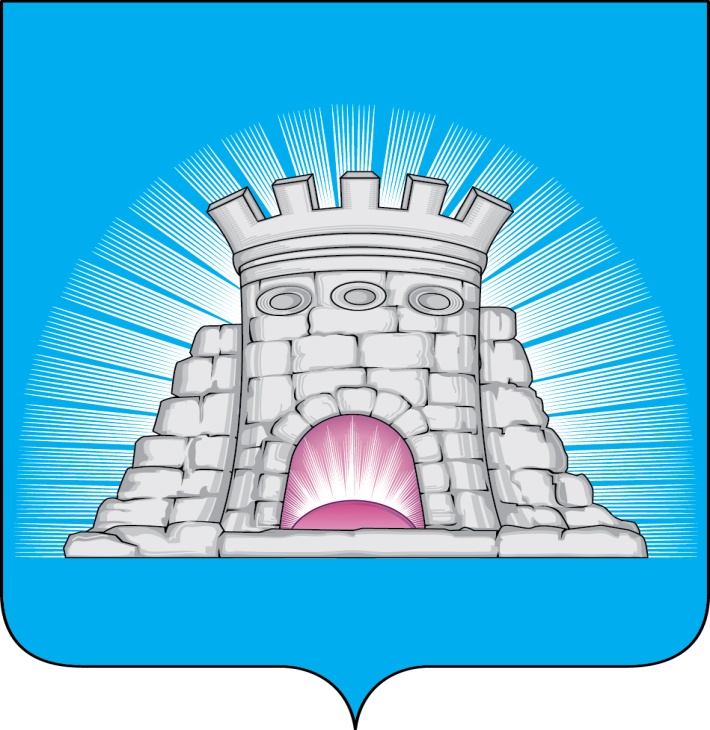                                ПОСТАНОВЛЕНИЕ                                                 21.11.2022     №  2076/11г.Зарайск                             Об утверждении порядка создания, хранения,                             использования и восполнения резервного фонда                             материальных ресурсов для ликвидации                            чрезвычайных ситуаций природного и техногенного                            характера на территории городского округа                             Зарайск Московской области     В соответствии с Федеральным законом от 21.12.1994 № 68-ФЗ «О защите населения и территорий от чрезвычайных ситуаций природного и техногенного характера», Федеральным законом от 06.10.2003 N 131-ФЗ  «Об общих принципах организации местного самоуправления в Российской Федерации», Методическими рекомендациями по созданию, хранению, использованию и восполнению резервов материальных ресурсов для ликвидации чрезвычайных ситуаций природного и техногенного характера от 20.08.2020 № 2-4-71-17-11, утвержденными МЧС России, Законом Московской области от 04.05.2005  № 110/2005-ОЗ «О защите населения и территории Московской области от чрезвычайных ситуаций природного и техногенного характера», постановлением Правительства Московской области от 04.02.2014 №25/1 «О Московской областной системе предупреждения и ликвидации чрезвычайных ситуаций, Уставом муниципального образования городской округ Зарайск Московской области                                            П О С Т А Н О В Л Я Ю:	1. Утвердить:	1.1. Порядок создания, хранения, использования и восполнения резервного фонда материальных ресурсов для ликвидации чрезвычайных ситуаций природного и техногенного характера на территории городского округа Зарайск Московской области (приложение 1);	1.2. Номенклатуру и объем резерва материальных ресурсов администрации городского округа Зарайск Московской области для предупреждения и ликвидации чрезвычайных ситуаций природного и техногенного характера (приложение 2).                                                                                                                               009924	2. Считать утратившим силу постановление главы городского округа Зарайск от 29.10.2020 № 1414/10 «О порядке создания, хранения, использования и восполнения резерва материальных ресурсов для ликвидации чрезвычайных ситуаций на территории городского округа Зарайск Московской области».3. Службе по взаимодействию со СМИ администрации городского округа Зарайск настоящее постановление разместить на официальном сайте администрации городского округа Зарайск.4. Контроль за исполнением настоящего постановления возложить на заместителя главы администрации городского округа Зарайск  Москалева С.В. Глава городского округа Зарайск  В.А. Петрущенко    Верно:Начальник службы  делопроизводства   Л.Б. Ивлева                                   21.11.2022  Послано: в дело, Москалеву С.В., Каширкину С.А., Савельеву А.В., Тимофеевой Н.М., Яковлевой В.О., МУП «ЕСКХ Зарайского района», АО «Метком Групп», ЦРБ, ООО «Газпоставка», ОП ЗАО «Ральф Рингер», ООО «Красная Звезда», ЗАО «Макеево», ООО «Сельхозпродукты», ООО «ТуламашАгро», СВ со СМИ, отдел по ГО, ЧС и  АТД, прокуратуре.В.А. Кузьмин66-2-55-37